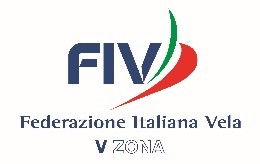 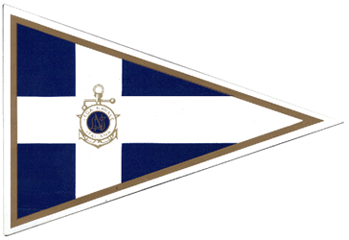 LNI CASTELLAMMARE DI STABIAMODULO AFFIDO ATLETILIBERATORIA PER L’ISCRIZIONE E L’AFFIDO DEL PARTECIPANTE MINORENNEALL’EVENTO VELICO “OPTSUD 2022 DEL 12-13 MARZO 2022”I/Il/la sottoscritti/o/a (nome-cognome)______________________________________________________  nati/o/a a_______________________ il __________________residenti/e   in _______________________ via____________________________n,______C.A.P.________   cell.___________________________Documento di Identità: Tipo___________________Numero_____________________________________ Luogo e data di rilascio___________________________________________________________________in qualità di genitori/e esercenti/e la potestà genitoriale con la compilazione del presente modulo  autorizzano l’iscrizioneall’evento velico  _______________________________________________________________________ che si svolgerà in data ________________ presso _______________________________________del minore  Cognome________________________________   Nome_______________________________Data e luogo di nascita_____________________________________________________________________Il minore sopracitato sarà AFFIDATO al dirigente/istruttore Cognome________________________________________   Nome_______________________________nato/a  a_______________________ il __________________residente   in _________________________ via____________________________n,______C.A.P.______________ cell.________________________Documento di Identità: Tipo___________________Numero_________________rilasciato il ___________ della Società Affiliata____________________________________________________________Luogo e data ________________________________________________________Firma dell’esercente la potestà genitoriale _____________________________________________Autorizzazione al trattamento dati personali (Privacy)I dati da Lei forniti verranno trattati secondo le modalità e per le finalità indicate ai paragrafi 2) e 3) dell’Informativa estesa di cui all’art. 13 del Regolamento UE n. 679/2016 pubblicata nel sito Federale.Il sottoscritto, preso atto della suddetta Informativa, dichiara di averla visionata.Data_______________________                                Firma________________________